Rozpoczynamy rekrutację na krótkoterminowy wyjazd uczniów w ramach projektu: „Rethink the future– sustainable thinking”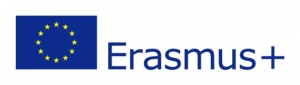 logo projektuRozpoczynamy rekrutację na krótkoterminowy wyjazd uczniów w ramach projektu Erasmus plus: „Rethink the future – sustainable thinking”.W ramach projektu odbędą się jeszcze 2 wyjazdy 8 osobowych grup uczniów. Uczniowie wezmą udział w 5-dniowych spotkaniach międzynarodowych w partnerskich szkołach. Rekrutacja dotyczy pierwszej grupy uczniów na wyjazd do Eger na Węgrzech oraz drugiej grupy uczniów na wyjazd do Urbino we Włoszech.Wyjazd do Eger odbędzie się w terminie od 28 listopada do 2 grudnia 2022r.Wyjazd do Urbino odbędzie się w terminie od 8 maja do 12 maja 2023r.Głównymi celami projektu są:Wypracowanie nowych proekologicznych nawyków u uczniów, ich rodzin oraz społeczności szkolnej w życiu codziennymUświadomienie, jak ważne jest wykorzystanie zrównoważonego rozwoju gospodarczego w firmachStworzenie bardziej ekologicznej społeczności szkolnejPromowanie otwartego i zrównoważonego społeczeństwaPodniesienie kompetencji językowychPoznanie kultur i tradycji krajów partnerskichPrzełamanie barierWymiana wspólnych doświadczeńDzielenie się wypracowanymi rezultatami z lokalnymi społecznościamiW skład Komisji rekrutacyjnej wejdą: Dyrektor Szkoły mgr Maciej Trzmiel, Zastępca Dyrektora mgr Agnieszka Wieczorek oraz koordynatorzy projektu: mgr Aleksandra Żyła i  mgr Sylwia Kalota.Rekrutacja uczniów/uczennic  do projektu odbędzie się w oparciu o:a) rekomendację wystawioną przez wychowawcę uczennicy/ucznia. Stopień rekomendacji ustala się w skali od 1 do 5, gdzie 5 oznacza osobę w największym stopniu pretendowaną do wsparcia, z kolei 1 w stopniu najniższym;b) opinię nauczyciela języka  angielskiego prowadzącego zajęcia z uczniem w roku szkolnym 2022/2023. Przyznana zostanie punktacja od 1 do 5, gdzie 5 oznacza osobę w największym stopniu pretendowaną do wsparcia, z kolei 1 w stopniu najniższym;c) Umotywowanie zainteresowania tematem zrównoważonego rozwoju i przedstawienie swojego dotychczasowego zaangażowania i dokonań w w/w temacie. Punktacja od 1 do 5. Największa liczba punktów – 5, gdzie 5 oznacza osobę w największym stopniu pretendowaną do wsparcia, z kolei 1 w stopniu najniższym;d) wyniki ankiety rekrutacyjnej określającej predyspozycje i motywacje uczniów/uczennic do uczestnictwa w spotkaniach zagranicznych. W oparciu o wyniki ankiety w punktacji od 1 do 5, największa liczba punktów 5 przyznana będzie uczniom/uczennicom z największym wskaźnikiem motywacji, 1 z najniższym.e) zaangażowanie w projekt w trakcie przyjmowania grup w Częstochowie – 1 pktPrzy ustalaniu listy zakwalifikowanych uczniów Komisja Rekrutacyjna będzie brała pod uwagę wszystkie, przedstawione wyżej kryteria. Komisja wybierze w sumie 8 kandydatów oraz sporządzi listę rezerwową kandydatów. Lista rankingowa zostanie sporządzona na podstawie wyników rekrutacji.Osoby zainteresowane prosimy o wysłanie wstępnego zgłoszenia do koordynatorów projektu przez WIADOMOŚĆ NA DZIENNIKU do 28 października 2022r. o następującej treści:Zgłaszam chęć wzięcia udziału w wyjeździe do Eger na Węgrzech / Urbino we Włoszech (PROSZĘ WYBRAĆ JEDNO MIEJSCE) w ramach projektu: Erasmus plus „Rethink the future – sustainable thinking”.Imię Nazwisko:Klasa: Koordynatorzy Projektu:mgr Aleksandra Żyłamgr Sylwia Kalota